ОПЕРАТИВНЫЙ ЕЖЕДНЕВНЫЙ ПРОГНОЗвозникновения и развития ЧС, связанных с состоянием (изменением) погодных условий и РХБ обстановки на территории Краснодарского края на17 июняпоследующие двое суток 18-19 июня 2023 г.Подготовлен на основе информации Краснодарского ЦГМС филиала ФГБУ «Северо-Кавказское УГМС»,ФГБУ «СЦГМС ЧАМ», Кубанского БВУ, Государственного управления ветеринарии Краснодарского края, ФГБУН Федеральный исследовательский центр «Единая геофизическая служба Российской академии наук», ФГБУ «Гидроспецгеология» филиал «Южный региональный центр ГМСН», филиала ФГУ «Россельхозцентр» по Краснодарскому краю, Управления Федеральной службы по надзору в сфере защиты прав потребителей и благополучия человека по Краснодарскому краю1.Обстановка.1.1. Чрезвычайные ситуации: за прошедшие сутки 15 июня 2023 г. на территории Краснодарского края чрезвычайных ситуаций не зарегистрировано.1.2. Метеорологическая:за прошедшие сутки 15июня 2023 г.на территории края местами прошли кратковременные грозовые дожди, в отдельных районах сильные, отмечались ливни, град, усиление ветра до 14 м/с. Ночью и утром - туман с видимостью 200-500 м.15 июня 2023 года:в МОКореновский район,вследствие выпадения осадков в виде дождя произошли подтопления ливневыми стоками в г. Кореновск 48 придомовых территорий, в 10 домовладений заходила вода.Вода с подтопленных территорий откачена;вМО Усть-Лабинский район из-за выхода подпочвенных вод в г. Усть-Лабинск, район «Садовых товариществ», произошли подтопления 50 придомовых территорий, в том числе в 1 домовладение заходила вода (откачена). Для отвода ливневой и грунтовой воды в искусственном водном канале была открыта задвижка, установлены две водооткачивающие установка для сброса воды в р. Кубань. Для снижения остатка подпочвенной воды на подтопленных участках, производится подсыпка дорог. Остается подтоплено 50 придомовых территорий в г. Усть-Лабинск.По данным оповещения к штормовому предупреждению Краснодарского ЦГМС филиала ФГБУ «Северо-Кавказское УГМС»:15 июня 2023 г.по данным М Кореновск в период с 18-10 до 18-55 наблюдался сильный ливень 34 мм (ОЯ).Прогноз погоды, представленный Краснодарским ЦГМС филиалом ФГБУ «Северо-Кавказское УГМС» на ближайшие сутки с 180016 июнядо 180017 июня 2023 г.:по Краснодарскому краю: переменная облачность. Местами кратковременный дождь, гроза. В отдельных районах КМЯ: сильный дождь, ливень в сочетании с грозой, градом и шквалистым усилением ветра 20-23 м/с, очень сильный дождь (ОЯ), сильный ливень (ОЯ). Ночью и утром местами туман. Ветер западной четверти 4-9 м/с, местами  порывы 12-14 м/с. Температура воздуха ночью +14…+19°С, в юго-восточных предгорных районах +10…+15°С;  днем +24...+29°С; в горах ночью +8…+13°С, днем +19…+24°С; На Черноморском побережье: температура воздуха ночью +17…+22°С; днем +24…+29°С.По г. Краснодару:переменная облачность. Вечером кратковременный дождь, гроза. Ветер западной четверти 4-9 м/с, днем 7-12 м/с. Температура воздуха ночью +14…+16°С, днем +26…+28°С.По территории муниципального образования город-курорт Сочи(по данным ФГБУ «СЦГМС ЧАМ»)16 июня.Переменная облачность. Преимущественно без осадков. Ветер юго-восточный 6-11 м/с. Температура воздуха ночью +16…+21°С, днем +24…+29°С. Предгорья и низкие горы ночью +14…+19°С, днём +24…+29°С.На последующие двое суток: 17 – 19 июня.по Краснодарскому краю: переменная облачность. Местами кратковременный дождь, гроза. В отдельных районах КМЯ: сильный дождь, ливень в сочетании с грозой, градом и шквалистым усилением ветра 20-23 м/с, очень сильный дождь (ОЯ), сильный ливень (ОЯ). Ветер северо-восточный и восточный 6-11 м/с, местами порывы 15-18 м/с. Температура воздуха ночью  +14…+19°С, в юго-восточных предгорных районах +11…+16°С, днем +25…+30°С; в горах ночью +9…+14°С, днем +18…+23°С; на Черноморском побережье ночью +17…+22°С, днем 18.06 +26…+31°С, 19.06 +24…+29°С.По г. Краснодару: переменная облачность. Днем и вечером кратковременный дождь, гроза. Ветер северо-восточный и восточный 6-11 м/с, при грозе порывы 12-14 м/с.  Температура воздуха ночью +16…+18°С, днем +27…+29°С.По территории муниципального образования город-курорт Сочи(по данным ФГБУ «СЦГМС ЧАМ»)18 июня. Переменная облачность. Днём в предгорьях местами кратковременный дождь, гроза. Ветер юго-восточный 7-12 м/с. Температура воздуха ночью +17…+22°С, днем +24…+29°С. Предгорья и низкие горы: ночью +14…+19°С, днем +24…+29°С.19 июня. Переменная облачность. Ночью местами небольшой дождь. Утром и днём временами дождь, гроза. Ветер юго-восточный, с переходом на юго-западный 8-13 м/с. Температура воздуха ночью +17…+22°С, днем +23…+28°С. Предгорья и низкие горы: ночью +13…+18°С, днем +22…+27°С.По данным штормового предупреждения Краснодарского ЦГМС филиала ФГБУ «Северо-Кавказское УГМС» № 32 от 16.06.2023:В течение суток 17.06, 18.06 и 19.06.2023 местами в крае (исключая муниципальное образование г. Сочи - зона прогнозирования ФГБУ «СЦГМС ЧАМ») ожидается комплекс метеорологических явлений: сильный дождь, ливень, в сочетании с грозой, градом и шквалистым усилением ветра 20-23 м/с. На реках, малых реках и водотоках бассейна р. Кубань юго-восточной территории Краснодарского края (Новокубанский, Мостовской, Лабинский, Курганинский, Усть-Лабинский, Отрадненский, Апшеронский районы), реках Черноморского побережья (МО Геленджик, Туапсинский район) и в нижнем течении реки Кубань ожидаются подъёмы уровня воды, местами с превышением неблагоприятных отметок. В отдельных районах очень сильный дождь (ОЯ), сильный ливень (ОЯ).По данным штормового предупреждения Краснодарского ЦГМС филиала ФГБУ «Северо-Кавказское УГМС» (уточнение штормового предупреждения № 31 от 14.06.2023г) от 16.06.2023:В течение суток 17.06.2023 - 19.06.2023 в связи с ожидаемыми осадками и продвижением паводочной волны на реках Кубань, Лаба, Чамлык и малых реках юго-восточной территории Краснодарского края (Лабинский, Усть-Лабинский, Курганинский районы) ожидаются подъёмы уровней воды местами с достижением опасных отметок (ОЯ).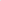 1.3. Гидрологическая:за прошедший период,в связи с выпавшими осадками, в отдельных районах сильными, и учетом временидобегания,местами на реках юго-восточной территории края отмечались подъемы уровней воды, местамис достижением неблагоприятных и опасных отметок, на реках юго-западной территории края и реках Черноморского побережья сохранялся повышенный фон уровней.В связи с увеличением пропуска воды через Невинномысский гидроузел, и учетом времени добегания,в среднем течении р.Кубань сохранялисьподъемы уровней воды, местамис достижением неблагоприятных отметок.По данным оповещений к штормовым предупреждениям Краснодарского ЦГМС филиала ФГБУ «Северо-Кавказское УГМС»:15 июня 2023 г.по данным наблюдателя ГП Лабинск – р. Лаба (Лабинский район) уровень воды на 16-00 ч. составил 598 см. Максимальный уровень достигал значений 619 см (ОЯ 600) 18-00 14.06.2023. Явление продолжалось в течении 24 часов.16 июня 2023 г.:по данным наблюдателя ГП Петропавловская р. Чамлык (Курганинский район) уровень воды на 08-00 составил 300 см (НЯ 300; ОЯ 350). Медленный подъем продолжается;по данным наблюдателя ГП Лабинск р. Лаба (Лабинский район) уровень воды на 08-00 составил 572 см (НЯ 570; ОЯ 600). Уровень воды выше неблагоприятных отметок сохраняется.По данным автоматизированной системы оперативного контроля и мониторинга паводковой ситуации: 15 июня 2023 г.:вМО Курганинский район в районе АГК-132 (ст. Константиновская, р. Чамлык) отмечался подъем уровня воды с достижением опасных отметок. Сведений об ущербе не поступало;в МО Кавказский район: в районе АГК-43 (г. Кропоткин, р. Кубань) отмечался подъем уровня воды выше неблагоприятной отметки.Сведений об ущербе не поступало.16 июня 2023 г.в МО Лабинский район: в районе АГК-12 (х. Первая Синюха, р. Синюха) отмечался подъем уровня воды с достижением неблагоприятных отметок. Сведений об ущербе не поступало;Температура воды у берегов Черного моря +20…+23ºС, Азовского моря +21…+23°С.Прогноз: 17-19 июня 2023 г. в связи с прогнозируемыми осадками, местами сильными,и учетом временидобегания, местами на реках юго-западной, юго-восточной территории края и реках Черноморского побережья ожидаются подъемы уровней воды.В связи с увеличением сброса Невинномысского гидроузлаи учетом времени добегания, в среднем течениир.Кубаньожидаются подъемы уровней воды, местами с достижением опасных отметок.В связи с высокимисбросными расходами из Краснодарскоговодохранилища,и учетом времени добегания,в нижнем течении р. Кубань ожидаются подъемы уровней воды, местами с достижением неблагоприятных отметок.Таблица №1Режим функционирования водохранилищ по данным Кубанского БВУ 08-00 16июня2023 г.1.4. Геологическая:за прошедшиесутки15июня 2023 г.на территории края зарегистрирован 1 случай активизации экзогенных процессов: 15 июня 2023 г. в МО Северский район, в ст. Убинская, произошел сход селя с горы. В результате схода было подтоплено 10 придомовых территорий, в дома вода не заходила. Также с проезжей части дороги в реку Убин был смыт легковой автомобиль. Дорога расчищена, транспортное средство будут эвакуировать с утра 16.06.2023 после спада уровня воды в реке Убин.Прогноз:17 – 19 июня 2023 г.в связи с прогнозируемыми осадками, местами сильными, и насыщением грунта влагой, местами в предгорной и горной частях края и на Черноморском побережье возможна активизация экзогенных процессов.1.5.Сейсмическая:за прошедшие сутки 15 июня 2023 г.на территории краясейсмособытий не отмечалось.Прогноз:17 – 19июня2023 г.возможна сейсмическая активность на территории муниципальных образований: Апшеронский, Белореченский, Выселковский, Ейский, Крымский, Курганинский, Новокубанский, Отрадненский, Приморско-Ахтарский, Северский, Староминский, Темрюкский, Тихорецкий, Туапсинский, Успенский, Щербиновский районы гг. Армавир, Анапа, Геленджик, Горячий Ключ, Новороссийск, Сочи.1.6. Биолого-социальная:1.6.1. Эпидемиологическая обстановка:в норме.1.6.2.Эпизоотическая обстановка:в норме.1.6.3. Фитосанитарная обстановка: в норме.1.7. Техногенная:15июня 2023 г.на территории Краснодарского краяв 3 муниципальные образования поступили сообщения о минировании 3 объектов (здания судов).Для проверки поступившего сообщения были направлены службы экстренного реагирования. Обследование завершено. Взрывоопасных предметов не обнаружено. Эвакуация не проводилась.1.7.1. Обстановка по пожарам:за прошедшиесутки15июня2023 г.в крае было зафиксировано12пожаров.Пострадало 2 человека, погибших нет.1.7.2. ДТП: за прошедшие сутки 15июня 2023 г.на территории края произошло15 ДТП. Пострадало 16человек,погибло2человека.1.7.3. ВОП: за прошедшие сутки 15июня 2023 г.на территории краявзрывоопасных предметовне обнаружено.1.8. Радиационная, химическая и бактериологическая обстановка:
в норме.1.9.Происшествия на водных объектахза прошедшие сутки 15июня
2023 г.на водных объектах краяутонуло 3 человека.15 июня 2023 г.:в МО Тбилисский район, в ст. Тбилисская, в реке Кубань было обнаружено тело мужчины 1987 г.р.;в МО Гулькевичский район, вх. Новокрасный в реке Зеленчук 2, было обнаружено тело мужчины;в МО Красноармейский район, в п. Первомайский, в оросительном канале обнаружено тело мужчины.1.10. Сведения по термическим аномалиям и природным пожарам:за прошедшие сутки 15июня2023 г.на территории краялесных пожарови случаев загорания растительности не зарегистрировано.1.11. Иные происшествия:15 июня 2023 г.вМО г. Сочи, Хостинский район, Воронцовские пещеры, пропало 2 человека (мужчина 1993г.р. и женщина 1998 г.р.) Организовано проведение поисково спасательных работ.Поисково-спасательные работы завершены, мужчина и женщина обнаружены, состояние здоровья удовлетворительное, в медицинской помощи не нуждаются.1.12. Функционирование транспортной инфраструктуры (по состоянию на
15 июня 2023 г.).Воздушное сообщение: в 3 аэропортах (МО г. Краснодар, г. Анапа и г. Геленджик) приостановлено воздушное сообщение; аэропорт МО г. Сочи функционирует в штатном режиме.Морское сообщение:в МО г. Анапа введен запрет на движение судов в акватории Черного моря;Керченский транспортный переход:Движение по Крымскому мосту осуществляется автотранспортными средствами общей массой до 1500 кг и транспортом, осуществляющем пассажирские перевозки.Функционирует 11 накопительных площадок для автотранспортных средств, на которых находится 142 грузовых автомобиля.Паромное сообщение работает в штатном режиме, функционирует 3 парома. Всего паромами выполнено 7017 рейсов, перевезено 135260 автомобилей, 174961 человек.2. Прогноз чрезвычайных ситуаций.2.1 Природного характера.2.1.1. 17-19 июня2023 годана территории муниципальных образований:Абинский, Апшеронский, Белореченский, Крымский, Курганинский, Лабинский, Мостовский, Новокубанский, Отрадненский, Северский, Славянский, Темрюкский, Туапсинский, Успенский районы и гг. Анапа, Геленджик, Горячий Ключ, Новороссийск, Сочи существуетвероятность возникновения ЧС и происшествий, связанных с:нарушениями в работе транспорта из-за перекрытия автомобильных и железных дорог в результате схода оползней и селей;разрушением жилых домов, строений;нарушением функционирования объектов жизнеобеспечения.Источник ЧС и происшествий – активизация экзогенных процессов.2.1.2. 17-19 июня 2023 годана территории муниципальных образований: Абинский, Апшеронский, Белоглинский, Белореченский, Брюховецкий, Выселковский, Гулькевичский, Динской, Ейский, Кавказский, Калининский, Каневской, Кореновский, Красноармейский, Крыловский, Крымский, Курганинский, Кущевский, Лабинский, Ленинградский, Мостовский, Новокубанский, Новопокровский, Отрадненский, Павловский, Приморско-Ахтарский, Северский, Славянский, Староминский, Тбилисский, Темрюкский,   Тимашевский, Тихорецкий, Туапсинский, Успенский, Усть-Лабинский, Щербиновский районы и гг. Анапа, Армавир, Геленджик, Горячий Ключ, Краснодар, Новороссийсксуществует вероятность возникновения ЧС и происшествий, связанных с:подтоплением и затоплением территорий населенных пунктов ливневыми и склоновыми стоками;нарушением работы ливневых систем;авариями на объектах энергетики, обрывом воздушных линий связи и электропередач;повреждением и разрушением построек, кровли,обрушением слабоукрепленных, широкоформатных и ветхих конструкций;увечьями людей из-за повала деревьев, рекламных щитов;повреждением автотранспорта градом;затруднением в работе транспорта, увеличением ДТП;затруднением в работе аэро- и морских портов;ухудшением видимости в осадках;нарушением в работе морского и авиационного транспорта;выходом из строя объектов жизнеобеспечения.Источник ЧС и происшествий –сильный дождь, очень сильный дождь, ливень, сильный ливень, гроза, град, шквалистое усиление ветра.2.1.3. 17-19 июня 2023 годана территории муниципальных образований: Абинский, Апшеронский, Белореченский, Крымский, Курганинский, Лабинский, Мостовский, Новокубанский, Отрадненский, Северский, Туапсинский районы и гг. Анапа, Геленджик, Горячий Ключ, Новороссийск, Усть-Лабинский районы существуетвероятность возникновения ЧС и происшествий,связанных с:затоплением и подтоплением территорий населенных пунктов, пониженных участков, не имеющих естественного стока воды;размывом берегов рек, прорывом дамб обвалований, плотин прудов;подмывом опор мостов, земляных насыпей ж/д путей (эстакад) на подходах к мостам, опор ЛЭП;нарушением функционирования объектов жизнеобеспечения;подтоплением низменных участков, выходом воды на пойму;Источник ЧС и происшествий -подъемы уровней воды.2.1.4. 17-19 июня 2023 года на территории муниципальных образований Абинский,Калининский,Красноармейский,Крымский, Славянский, Темрюкский районыи гг. Анапа, Краснодарсуществует вероятность возникновенияЧС и происшествий связанных с:подъемами уровней рек, затоплением и подтоплением пониженных участков,не имеющих естественного стока воды, территорий, населенных пунктов;размывом берегов рек, прорывом и фильтрацией дамб обвалований, плотин прудов;подмывом опор мостов, земляных насыпей ж/д путей (эстакад) на подходах к мостам, опор ЛЭП;нарушением функционирования объектов жизнеобеспечения.Источник ЧС и происшествий – подъем уровня воды в нижнем течении реки Кубань.2.1.5.19июня 2023 года на территории муниципального образования
г. Сочи существует вероятность возникновения происшествий, связанных с:подтоплением и затоплением территорий населенных пунктов склоновыми и ливневыми стоками;ухудшением видимости в осадках;авариями на объектах энергетики, обрывом воздушных линий связи и электропередач;нарушением работы ливневых систем;затруднением в работе аэро- и морского порта;нарушением в работе морского и авиационного транспорта;несчастными случаями с туристическими группами и людьми, находящимися в горах;выходом из строя объектов жизнеобеспечения;затоплением и подтоплением территорий и сельхозугодий, населенных пунктов, пониженных участков, не имеющих естественного стока воды;размывом берегов рек, прорывом дамб обвалований, плотин прудов; подмывом опор мостов, земляных насыпей ж/д путей (эстакад) на подходах к мостам, опор ЛЭП; нарушением функционирования объектов жизнеобеспечения;подтоплением низменных участков, выходом воды на пойму.	Источник происшествий – дождь, гроза, подъемы уровней воды.2.1.6. 17-19 июня2023 года на территории муниципальных образований: Гулькевичский,Кавказский, Курганинский, Лабинский, Новокубанский, Тбилисский, Успенский, Усть-Лабинский районыиг. Армавир существует вероятность возникновения ЧС и происшествий, связанных с:затоплением и подтоплением территорий, населенных пунктов, пониженных участков, не имеющих естественного стока воды;подмывом опор мостов, земляных насыпей ж/д путей (эстакад) на подходах к мостам, опор ЛЭП;размывом берегов рек, прорывом и фильтрацией дамб обвалований, плотин прудов;нарушением функционирования объектов жизнеобеспечения;подтоплением низменных участков, выходом воды на пойму;активизацией экзогенных процессов.Источник ЧС и происшествий –подъемы уровней воды, активизация экзогенных процессов (оползней, селей).2.2. Техногенного характера:17 –19 июня2023 годав крае возможны ЧС и происшествия,связанные с:перебоями в работе Керченской переправыиз-за усиления ветра (при грозе); из-за сильных осадков; ухудшения видимости в тумане.   увеличением количества аварий на объектах энергетики из-за усиления ветра (при грозе);затруднением и нарушением движения транспорта, нарушением в работе аэро- и морских портовиз-за ухудшения видимости восадках;увеличение количества ДТП из-за ухудшения видимости в осадках, тумане;гибелью людей в результате ДТП и пожаров; авариями на объектах жизнеобеспечения населения и жилого фонда (водоснабжение, газоснабжение) из-за высокой изношенности коммуникаций;увеличением количества ДТП и гибелью людей на дорогах края в связи с увеличением потока автотранспорта к местам отдыха;поражением объектов электроэнергетики (трансформаторных подстанций, электрических систем и др.), хранилищ ГСМ, а также других объектов, не оборудованных молниезащитой (громоотводом), разрядами атмосферного электричества;в связи использованием источников охлаждения (короткое замыкание электропроводки, неисправность электрического оборудования) существует вероятность увеличения количества случаев бытовых пожаров и отравлений угарным газом.2.3. Биолого-социального характера:17 – 19июня2023годавсвязи со сложными погодными условиями (сильныйдождь,очень сильный дождь, ливень, сильный ливень,ухудшение видимости в осадках,гроза, град,шквалистое усиление ветра, туман, ухудшение видимости в тумане), подъемами уровней воды в реках и возможной активизацией экзогенных процессовсуществует вероятность несчастных случаев с туристическими группами и людьми, находящимися в горах;возможны несчастные случаи, связанные с поражением людей молнией;возможны случаи заболевания населения ОРВИ, ОРЗ и коронавирусной инфекцией;в связи с прогнозируемым усилением ветра в прибрежных зонах Азовского и Черного морей возможны несчастные случаи, связанные с опрокидыванием и уносом людей в открытое море на надувных плавательных средствах и катамаранах;в связи с высокой дневной температурой воздуха продолжится распространение клещей и других переносчиков инфекционных болезней;возможны несчастные случаи, связанные с отравлениями людей грибами: ядовитыми, условно-годными, неизвестными, а также при нарушении технологии приготовления и поздним обращением за медицинской помощью;на территории края существует вероятность возникновения новых очагов заболеваний: АЧС на свиноводческих предприятиях, бруцеллёзом крупного рогатого скота на молочно-товарных фермах, птичьего гриппа, в личных подсобных хозяйствах и заболеваний вирусом бешенства.2.4. Иного характера:17 – 19 июня2023 годасуществует вероятность возникновения несчастных случаев, связанных с гибелью людей на водных объектах края;возможны случаи выхода людей в лесные массивы с последующей потерей ориентации на местности;17 – 19июня2023 годана всей территории края существует вероятность возникновения ЧС (происшествий) на фоне циклических рисков:локальные подтопления пониженных участков местности, в т.ч. бессточных, приусадебных участков, автомобильных и железных дорог, низководных мостов, подмывом дорог и опор мостов, размывом берегов рек, прорывом дамб обвалований и плотин прудов из-засильных осадков, подъемов уровней воды в реках;из-за неосторожного обращения с огнем и усилением ветраповышается вероятность выявления термических аномалий(в том числе разведение костров; выжигание хвороста, лесной подстилки, сухой травы с нарушением требований правил пожарной безопасности в лесу и на участках, непосредственно примыкающих к лесам), единичных очагов загорания на местности (в т.ч. палов сухой растительности), возникновения (увеличения) количества очагов и площадей природных пожаров.3.Рекомендации.Общие предложения:довести прогноз до глав городских и сельских поселений, руководителей туристических групп, руководителей санаторно-курортных комплексов, руководителей баз и зон отдыха, руководителей предприятий, организаций, аварийно-спасательных формирований;проверить готовность аварийно-спасательных формирований и органов управления к выполнению задач по предупреждению и ликвидации ЧС;поддерживать на необходимом уровне запасы материальных и финансовых ресурсов, для ликвидации чрезвычайных ситуаций;уточнить планы действий по предупреждению и ликвидации возможной ЧС;организовать проверку готовности систем оповещения к использованию по предназначению на территории муниципальных образований;обеспечить готовность пунктов управления, систем связи и оповещения органов управления и сил территориальной подсистемы РСЧС;обеспечить готовность аварийных бригад к реагированию при возникновении аварий на объектах жизнеобеспечения и в системах энергоснабжения.По противооползневым мероприятиям:в районе левобережных притоков р.Мзымта от устья реки Сулимовская до устья реки Пслух необходим запрет на перемещение техники и людей при ухудшении погодных условий, так как неоднократнона данном участке происходил сход селевых потоков даже на фоне умеренных осадков;организациям энергоснабжения усилить контроль за функционированием трансформаторных подстанций, линий электропередач и технологического оборудования, находящихся в опасной зоне;организациям, эксплуатирующим авто и ж/д дороги усилить контроль за оползневыми участками, принять меры по своевременной расчистке дорог в случае сходов оползней.По предупреждению и смягчению последствий в случае сильных осадков, подъемов уровней воды в реках:при получении предупреждения о возможном поднятии уровней воды до неблагоприятных отметок (НЯ) и выше, организовать наблюдение на реках в местах возможного возникновения заторов (железнодорожные, автомобильные и пешеходные мостовые переходы, места сужения русел рек, места крутых поворотов русел рек);усилить контроль за водными объектами и гидротехническими сооружениями (дамбы обвалования, мосты, прудовые хозяйства);организовать запас инертных материалов (песок, гравий, глина, мешки с цементом) для подсыпки и ликвидации проранов в теле аварийной дамбы;при необходимости провести упреждающую эвакуацию населения из зоны возможного возникновения ЧС (подтопления, затопления, просадка грунта, оползни и т.п.);уточнить списки и места нахождения маломобильных граждан;обеспечить контроль готовности аварийных бригад к реагированию при возникновении аварий на объектах жизнеобеспечения и в системах энергоснабжения;коммунальным и дорожным службам провести расчистку ливневых систем от мусора для беспрепятственного стока дождевых вод;не допускать выхода неорганизованных групп и техники в горные районы края, усилить контроль за регистрацией групп туристов, направляющихся в горные районы, и обеспечить их достоверной информацией о метеоусловиях на маршрутах;в случае выпадения града рекомендовать населению не покидать помещения, воздержаться от перемещения любым видом транспорта;сосредоточить технику для расчистки от последствий оползневых процессов в руслах рек Кепша и Кудепста.По предупреждению и смягчению последствий от воздействия усиления ветра:довести прогноз до администрации морского порта и судовладельцев;судовладельцам принять необходимые меры по обеспечению безопасной стоянки судов;закрепить подъемно-транспортное оборудование;для защиты населения от травм, нанесенных различными предметами, рекомендовать провести мероприятия по защите витрин, окон с наветренной стороны, очистку крыш, открытых балконов, лоджий от посторонних предметов.По противопожарным мероприятиям:организовать контроль пожарной обстановки и проведение в полном объеме превентивных мероприятий;усилить контроль пожарной обстановки и провести в полном объеме превентивные мероприятия;организовать проверку готовности систем оповещения к использованию по предназначению на территории муниципальных образований;организовать своевременное выявление угрозы распространения пожаров на населенные пункты, а/м и ж/д магистрали, линии электропередачи и связи, другие объекты;организовать наземное патрулирование в целях контроля за соблюдением правил пожарной безопасности в лесах;организациям энергоснабжения усилить контроль за функционированием трансформаторных подстанций, линий электропередач и технологического оборудования, газопроводов, находящихся в пожароопасных зонах.По смягчению последствий от землетрясений:проводить сбор, обработку и обмен информацией с места ЧС в установленном порядке;провести экстренное оповещение населения и подготовить места эвакуации людей;определить объем и степень повреждения различных зданий и сооружений, оценить состояние социально-значимых объектов;исключить или ограничить возможности поражения от вторичных факторов (отключение электросетей, централизованной подачи газа и др.);организовать проверку, расположенных в зоне ЧС опасных объектов (химически-опасные объекты, склады и т.д.);провести обследование ГТС (дамбы обвалования, плотины) на наличие повреждений и возможной угрозы затоплений.По предупреждению ДТП:совместно с территориальными органами ГИБДД МВД России реализовать меры по предупреждению возникновения ЧС и аварийных ситуаций на автомобильных трассах;организовать контроль маршрутов, по которым осуществляются перевозки туристов автотранспортом повышенной проходимости с целью обеспечения безопасности туристов;обеспечить готовность спасательных служб к реагированию на ДТП и аварии на других видах транспорта.По противоэпидемиологическим и противоэпизоотическим мероприятиям:организовать контроль по эпизоотической (АЧС), эпидемиологической, фитосанитарной обстановках и проведение в полном объеме превентивных мероприятий.ВодохранилищеФактическийуровень воды (м)Критическийуровень воды (м)Приток (м3/с)Приток (м3/с)Приток (м3/с)Сброс (м3/с)Сброс (м3/с)Сброс (м3/с)Сброс (м3/с)Объем (млн. м3)Объем (млн. м3)Объем (млн. м3)Объем (млн. м3)Объем (млн. м3)ВодохранилищеФактическийуровень воды (м)Критическийуровень воды (м)НормаТекущийИзменение за суткиНормаОпасныйТекущийИзменение за суткиТекущийСвободный%НПУФУКраснодарскоеН вб – 32,96Н нб – 19,15Н вб-35,237811402+2337001500983+31187491667,2117982794 ШапсугскоеН –19,12Н – 20,905,130,006,263550,0062,077,944,2881140КрюковскоеН – 12,62Н – 16,501,541,0-3,20,00750,7045,8157,222,56111203ВарнавинскоеН – 7,92Н – 10,045,3634,2-4,727,7018025,0086,887,249,8940174